THÔNG TIN TRỌNG TÀI VIÊNLƯU TIẾN DŨNGLƯU TIẾN DŨNG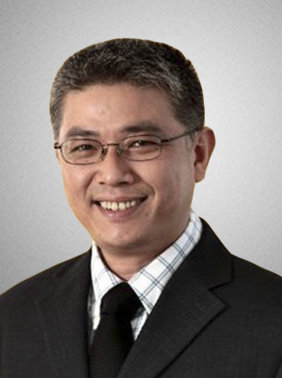 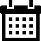 Năm sinh: 1965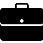 Nghề nghiệp: Luật sư thành viên Công ty Luật hợp danh YKVN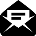 Email: dzung.luu@ykvn-law.com; luutiendung@hotmail.com  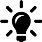 Lĩnh vực hoạt động: Tố tụng, Luật thương mại quốc tế, Sở hữu trí tuệ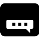 Ngôn ngữ: Tiếng Anh, Tiếng NgaHọc vấnHọc vấn1989Cử nhân Luật, Đại Học Quốc Gia Kuban2000Thạc sĩ Luật, Đại Học Iowa, Hoa Kỳ2011Tiến sĩ Luật học, Viện Nhà Nước và Pháp Luật, Học Viện Khoa Học Xã Hội Việt NamKinh nghiệmKinh nghiệm1993 – 1998Thư ký của Chánh Án, Tòa Án Nhân Dân Tối CaoChuyên gia soạn thảo pháp luật, Vụ Nghiên Cứu Pháp Luật (nay là Viện Khoa Học Xét Xử) của Tòa Án Nhân Dân Tối Cao06/2008 – 08/2009Luật sư biệt phái, Hãng Luật DLA Pipers ở Singapore- nayLuật sư thành viên, Công ty Luật hợp danh YKVN2013 – 2014Giảng viên thỉnh giảng, Trường Đại học Kinh tế - LuậtChức vụChức vụ1992Thành viên, Nhóm chuyên viên giúp Quốc Hội sửa đổi Hiến Pháp Việt NamChủ nhiệm, Ủy Ban Hợp Tác Quốc Tế, Liên Đoàn Luật Sư Việt NamThành viên, Đoàn Luật Sư Hà NộiThành viên Ban Chủ nhiệm, Câu Lạc Bộ Pháp Chế Doanh NghiệpChuyên Gia Phân Tích, Bộ Tư Pháp Các Chương Trình Về Pháp Luật của Chương Trình Phát Triển Liên Hợp Quốc (UNDP)Trưởng bộ phận, Bộ phận Cải Cách Pháp Luật/Tư Pháp và Quyền Con Người tại Hà Nội của UNDP Ủy viên, Hội đồng luật sư toàn quốc của Liên đoàn luật sư Việt Nam2002 - nayTrọng tài viên, Trung Tâm Trọng Tài Quốc tế Việt Nam bên cạnh Phòng Thương mại và Công nghiệp Việt Nam (VIAC)Bằng cấp/chứng chỉBằng cấp/chứng chỉ1989Cử nhân Luật, Đại Học Quốc Gia Kuban2000Thạc sĩ Luật, Đại Học Iowa, Hoa Kỳ2009Học giả Draper Hills, Viện Nghiên Cứu Quốc Tế Freeman Spogli, Đại học Stanford, Mỹ.2011Tiến sĩ Luật học, Viện Nhà Nước và Pháp Luật, Học Viện Khoa Học Xã Hội Việt Nam